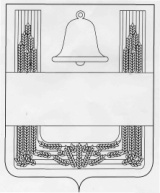 РОССИЙСКАЯ ФЕДЕРАЦИЯЛИПЕЦКАЯ ОБЛАСТЬПОСТАНОВЛЕНИЕАДМИНИСТРАЦИИ СЕЛЬСКОГО ПОСЕЛЕНИЯ    НИЖНЕ-КОЛЫБЕЛЬСКИЙСЕЛЬСОВЕТХЛЕВЕНСКОГО  МУНИЦИПАЛЬНОГО РАЙОНА 27 марта  2019 года                  с. Нижняя Колыбелька                             №31О внесении изменений в Административный регламент предоставления муниципальной услуги "Утверждение схемы расположения земельного участка или земельных участков на кадастровом плане территории", утвержденный постановлением администрации сельского поселения Нижне-Колыбельский сельсовет Хлевенского муниципального района Липецкой области Российской Федерации от 12.11.2015 года №86Рассмотрев требование прокуратуры Хлевенского района от 20.03.2019  № 66-2019,  в целях приведения нормативных правовых актов в соответствие с действующим законодательством, руководствуясь Федеральным законом от 27.07.2010 года №210-ФЗ «Об организации предоставления государственных муниципальных услуг», Уставом сельского поселения Нижне-Колыбельский сельсовет Хлевенского муниципального района Липецкой области Российской Федерации, администрация сельского поселения Нижне-Колыбельский сельсовет Хлевенского муниципального района Липецкой области Российской ФедерацииПОСТАНОВЛЯЕТ: 1.Внести изменения в административный регламент предоставления муниципальной услуги "Утверждение схемы расположения земельного участка или земельных участков на кадастровом плане территории", утвержденный постановлением администрации сельского поселения Нижне-Колыбельский сельсовет Хлевенского муниципального района Липецкой области Российской Федерации от 12.11.2015 года № 86 (с изменениями 28.06.2016 года №52, от 24.10.2016 года №86, от 07.03.2017 года №13, от 21.12.2018 года №118):1.1. подпункт 3) пункта 5.1 раздела 5 изложить в следующей редакции:«3) требование у заявителя документов или информации либо осуществления действий, представление или осуществление которых не предусмотрено нормативными правовыми актами Российской Федерации, нормативными правовыми актами субъектов Российской Федерации, муниципальными правовыми актами для предоставления муниципальной услуги»;1.2. дополнить раздел 5 пунктом 5.10 следующего содержания:«5.10. В случае признания жалобы подлежащей удовлетворению в ответе заявителю, дается информация о действиях, осуществляемых органом, предоставляющим муниципальную услугу, в целях незамедлительного устранения выявленных нарушений при оказании муниципальной услуги, а также приносятся извинения за доставленные неудобства и указывается информация о дальнейших действиях, которые необходимо совершить заявителю в целях получения муниципальной услуги.В случае признания жалобы не подлежащей удовлетворению в ответе заявителю даются аргументированные разъяснения о причинах принятого решения, а также информация о порядке обжалования принятого решения.»2. Настоящее постановление вступает в силу с момента его обнародования.3.Контроль за исполнением настоящего постановления оставляю за собой.Глава администрации сельского поселения  Нижне-Колыбельский сельсовет                                                    Н.Н.Ушаков. 